Kim and Annie Colich, Facebook Updates, dated December 1 2016 to June 2017June 8, 2017We arrived back at Ukaumpa yesterday afternoon safe & sound and it only sprinkled a little bit for a short time before we left the village. It was NOT raining when were were loading up the truck to go to the airstrip or when we were loading up the plane. Thanks for Praying.
Sorry for the last post being done 4 times... :-( With the connection we had in the village, each time it showed that it didn't go through - so I did it again. Finally after the 4th time it showed up. Oooops. Thanks so much. Blessings, Kim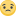 June 4, 2017Wow - God is so good! Yesterday we just finished the Village checking of 1 Timothy, and we finished Luke earlier in the week. Now we have these 2 plus Ephesians and Galatians ready for Consultant Checking at Ukarumpa from 20 June through 17 July, Lord willing. The recent visit of 5 friends from our home church in VA was so encouraging and made quite an impact in the village here. For this last week we’ve had a colleague here doing some language data gathering and analysis to help us write our final required linguistic paper – fun stuff... :-) Rainy season has begun and it’s now raining almost every day. We leave the village on Wednesday around Noon and would so appreciate the Lord providing a dry day then... :-) Thanks so much for praying. Bless you! Kim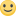 June 4Wow - God is so good! Yesterday we just finished the Village checking of 1 Timothy, and we finished Luke earlier in the week. Now we have these 2 plus Ephesians and Galatians ready for Consultant Checking at Ukarumpa from 20 June through 17 July, Lord willing. The recent visit of 5 friends from our home church in VA was so encouraging and made quite an impact in the village here. For this last week we’ve had a colleague here doing some language data gathering and analysis to help us write our final required linguistic paper – fun stuff... :-) Rainy season has begun and it’s now raining almost every day. We leave the village on Wednesday around Noon and would so appreciate the Lord providing a dry day then... :-) Thanks so much for praying. Bless you! KimMay 18Kim and Annie with the translation committee. We spent a morning talking and praying with them.May 11Our team departure- now leaving PNG with a love for its people and full support for Kim and Annie.May 6"The unfolding of your words gives light; it imparts understanding to the simple" Psalm 119:130From the creation of the Tami's written language, to the writing of the Bible, verse by verse, and teaching it to the people, these tasks have been at the heart of the Colich's work. Arduous as it is, they do it with JOY as they offer LIFE in the WORD.May 5"God is pursuing with omnipotent passion a worldwide purpose of gathering joyful worshippers for Himself from every tribe and tongue and people and nation." 
John Piper
What a joy it was to worship with our friends from Soul Harvest Church at Malasiga, PNG!April 21FLASH - Update! The Virginia 5 arrived in Papua New Guinea safe and sound yesterday and flew to join us in the village this morning. They were welcomed by the entire village with a big singsing (cultural dance and singing) in a ‘parade’ from the entrance to the village all the way to the end of the peninsula where our house is. Thanks for praying for them and for Annie and I. We are really looking forward to these next 10 days together! I can’t post photos with the connection we have here in the village – sorry. KimApril 12This is the Papua New Guinea Team - leaving in ONE WEEK for our God Adventure! 
We appreciate all the prayers, advice, support, and love from all of you. Thanks for sending us to support our Missionary friends, KimandAnnie Colich April 7Hi Everybody. YES! Annie arrived in the village on the 4th and we are delighted indeed to reunited! Although it has been a MAJOR adjustment for Annie coming from the Winter in the US to the 90’s and 100’s temperatures here in the village. Thanks so much for everyone who was praying for her safe arrival. We are busy getting the house ready for 5 additional people to be with us for 10 days. Much to do and we are so looking forward to having friends from Virginia here to experience village life and ministry with us. Please pray they would stay healthy for the trip and back, and that we’d all stay healthy while together. Thanks so much. KimApril 2Annie is back at Ukarumpa and has recovered somewhat from jet lag and departing from grandkids... well at least the jet lag... :-) She flies to the village on Tuesday , bright and early and we’ll have lots to do to prepare for the Virginia 5. We are excited about this opportunity for those from our sending church to observe and experience life and our life’s work among the Tami. Please pray for health and safety during their travels and for a fruitful time cross culturally. Also to their adjustment to the heat, the foods, the language and a lack of privacy for 10 days... :-) Thanks for supporting us all in this way. Kim
Ps. No more rats since those first 2. Thanks for praying. Pray the Lord would continue to blind the eyes of the rest of the rats to this “invisible” hole, wherever it is. Thanks.March 31Looks like I didn’t get this posted in the middle of the night. Something else to pray about though...
Good Morning – NOT! And just why am I up at 2:15 in the morning, you ask? O drat and double drat– the rats are back!!! :-( Note the plural form used of this horrid animal. [you may recall my previous plight] You guessed it I’m back in the village with our Tami friends and family. And Annie is in the air over the Pacific ocean a little less than 4 hours from Brisbane, Australia. She will be at Ukarumpa for only 4 days and then join me next Tuesday. SO I don’t have much time to clean, unpack and de-rat the place. I normally have at least 2 weeks for all that plus repairs. This time only 6 days... :-( And then we have a team of 5 friends coming from our home church in VA, PCC on the 21st for 10 days. Lord willing there will only be 7 total staying in the house by then... You see after our last stay in the village before Christmas, I had convinced myself that I had plugged all the possible entrance holes and crevices – apparently I was wrong. My first night back I saw some ‘evidence’ of their presence around the house, but no racket that first night (admittedly I was exhausted) and no sightings. That changed last night and now tonight MUCH noise and multiple encounters. This is my 4th time out of bed since retiring at 11PM. These rats don’t seem to like cheese and I haven’t gotten any local sweet potato yet... I’m spreading ‘rat glue’ over the surface of a 15” x 15” pc. Of plywood and placing the food in the center hoping I’ll catch these 2 or 3 that are in here tonight. And then tomorrow morning first thing (after my Quiet Time...☺, of course) find and plug the hole(s) where they are coming in. Please pray for discernment and patience, a full ‘harvest’ () and maybe some sleep too. Thanks for bearing the burden with me. Kim
Ps: update – I nailed 2 of the suckers before daylight, but a thorough inspection this morning didn’t uncover any openings anywhere in the structure – it’s perplexing...Hoping none of their friends and family discover the invisible hole.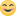 March 31Hallelujah! I just got confirmation that our Aviation will in fact wait for her arrival!!! (Phew...) Thank you Lord! The plane did finally take off at 11:44 and is scheduled to arrive in PNG at 3:10PM, hopefully a quick turnaround and then arrive UKA well before “last light”. Please continue to pray that she can rest in the Lord and sing to Him, "It is Well". Can't hardly wait to wrap my arms around her! Only 4 more days!!! Thanks for praying her on in. KimMarch 31Urgent time sensitive request: Annie's flight from Australia to PNG has been delayed and we’re now risking not making the connection to get her back to UKA. She needs to get home TODAY as she has much unpacking and packing to do before her flight to the village 4 days from now. Please pray she get home TODAY! Thanks! KimFeb 18All 5 siblings together for the first time since 2010!January 31We hosted Pastor Ongengsa here at Ukarumpa from the 8th to the 17th to finish the revision of the Gospel of Luke. It’s complete! Praise the Lord. We hope to do the village checking in April/May and then the consultant checking in July so we can be ready to record the Jesus video in August/September! We are excited about this plan. I wrote a letter and so did Pastor Ongengsa to the leadership of the Lutheran Circuit requesting that he be assigned to Malasiga Parish for 2017 to continue to partner with us in the translation work. We just got word earlier this week that they approved this! Another large book to revise, the Gospel of Matthew, will be next on his agenda.Annie leaves for the States on Feb 10 to visit her Mom and siblings in FL & LA and then to KY to be there for Megan’s delivery of our 7th grandchild, a baby girl! I will be here at Ukarumpa until our biennial conference is over the end of March, then off to the village and wait for Annie’s arrival. Then 2 weeks later a team of 5 from our home church, PCC, will arrive for a 10 day ministry visit – we’re excited!!! Thanks for praying.December 31, 2016Does anyone have a contact at a Data Recovery firm who might be willing to help Bible translation? I'm getting quotes like, "$695 - $1995, depending on the level of difficulty, the quality of the data and the tools and utilities required to bypass the damage" - OUCH! Please email me directly rather than answering this post. Thanks. And thanks for praying. KimDecember 30Hi. We're back at Ukarumpa after a VERY exciting time in Malasiga village with LOTS of good things to report... stay tuned... :-) 
In the mean time, please pray. My laptop HD decided to die last night and we have LOTS of Tami data that hadn't gotten backed up yet. :-( May the Lord revive the HD long enough that I can rescue the data from it. Thanks for praying. KimDecember 1We're back at Ukarumpa safe and sound. It was an exhausting day, but we're so thankful for the good travel weather. There wasn't room on the plane for all the cargo we needed to bring back with us for repair (a printer and other heavy items), but we found out there was a boat headed to Lae and they were able to take these heavy boxes and they were picked up by the Guest House manager and then given to dome friends who were in Lae and headed back to the Highlands. So about 2 hours after we arrived so did the rest of our cargo - that was pretty cool. Thank you Lord! And thanks for praying. Kim